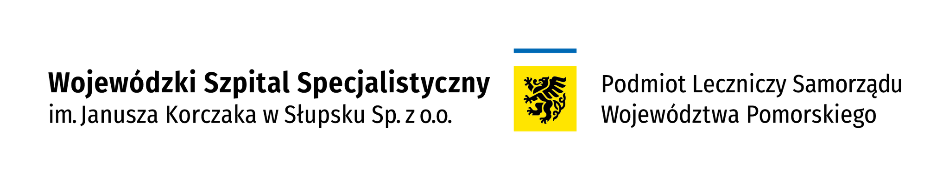 *W przypadku wykonania badania histopatologicznego należy doliczyć kwotę za 1 bloczek parafinowy wg cennika – „Badania z zakresu patomorfologii”*W przypadku znieczulenia należy doliczyć koszt znieczulenia wg cennika- „Zabiegi z zakresu anestezjologii”*Jeżeli badanie nie jest z zakresu opieki medycznej służącej profilaktyce, zachowaniu, ratowaniu, przywracaniu zdrowia, to cena badania będzie powiększona o należny podatek Vat w wysokości 23%*Cennik dotyczy wyłącznie przypadków, w których przepisy obowiązującego prawa oraz zawarte przez Szpital umowy o wykonanie świadczeń opieki zdrowotnej finansowanych ze środków publicznych dopuszczają udzielanie wymienionych w nich świadczeń za odpłatnością.*W przypadku, gdy udzielenie świadczenia wymaga od pacjenta przeprowadzenia dodatkowych badań, świadczenie to może zostać wykonane po przedłożeniu odpowiedniego dokumentu potwierdzającego ich wykonanie.CENNIKBADANIA Z ZAKRESU ENDOSKOPII
Obowiązuje od 01.11.2022 r.(Uchwała Zarządu z dnia 6/X/2022 z dn. 17 października 2022 r.)ADRES, TELEFON, E-MAIL
 ul. Hubalczyków 1,
76-200 Słupsk
tel.59 84 60 530e-mail endoskopia@szpital.slupsk.plENDOSKOPIA DOROSŁYCHENDOSKOPIA DOROSŁYCHENDOSKOPIA DOROSŁYCHGÓRNY ODCINEK PRZEWODU POKARMOWEGOGÓRNY ODCINEK PRZEWODU POKARMOWEGOGÓRNY ODCINEK PRZEWODU POKARMOWEGO1Endoskopowa polipectomia w zakresie górnego odcinka przewodu pokarmowego 1 200,00 zł2Endoskopowa przezskórna gastrostomia (PEG) 2 400,00 zł3Endoskopowe pneumatyczne poszerzenia zwężeń w górnym odcinku przewodu pokarmowego 1 800,00 zł4Endoskopowe tamowanie krwawienia lub koagulacja zmian naczyniowych za pomocą bimera argonowego (APC) 1 440,00 zł5Endoskopowe usuwanie ciał obcych górnego odcinka przewodu pokarmowego 960,00 zł6Gastroskopia +cena biopsji 300,00 zł7Gastroskopia + test urazowy * + cena biopsji330,00 zł + hist-pat 8Opaskowanie żylaków – jedna sesja 1 440,00 zł9Paliatywne protezowanie zwężeń górnego odcinka przewodu pokarmowego protezami samorozprężalnymi 10 800,00 zł10Opanowanie krwawienia z górnego odcinka przewodu pokarmowego iniekcja + klips + APC 2 640,00 złDOLNY ODCINEK PRZEWODU POKARMOWEGODOLNY ODCINEK PRZEWODU POKARMOWEGODOLNY ODCINEK PRZEWODU POKARMOWEGO11Badanie endoskopowe + polipectomia endoskopowa prosta (do 3 polipów nie większych niż 1 cm)960,00 zł + hist-pat12Badanie endoskopowe + polipectomia endoskopowa złożona (powyżej 3 polipów lub co najmniej jednego większego niż 1 cm)960,00 zł + hist-pat13Badanie endoskopowe + zamykanie drobnych przetok przewodu pokarmowego metodą klipsowania 2 160,00 zł14Badanie endoskopowe + pneumatyczne poszerzanie zwężeń 1 440,00 zł15Badanie endoskopowe + tamowanie krwawień lub elektrokoagulacja zmian naczyniowych za pomocą bimera argonowego 1 440,00 zł16Endoskopowe usunięcie ciał obcych dolnego odcinka przewodu pokarmowego 1 440,00 zł17Kolonoskopia + biopsja 480,00 zł+ hist-pat18Paliatywne protezowanie zwężeń dolnego odcinka przewodu pokarmowego protezami samorozprężalnymi 10 800,00 złBADANIA I ZABIEGI W OBRĘBIE DRÓG ŻÓŁCIOWYCH I TRZUSTKOWYCHBADANIA I ZABIEGI W OBRĘBIE DRÓG ŻÓŁCIOWYCH I TRZUSTKOWYCHBADANIA I ZABIEGI W OBRĘBIE DRÓG ŻÓŁCIOWYCH I TRZUSTKOWYCH19Duodenoskopia300,00 zł20ERCP diagnostyczne3 000,00 zł21ERCP nieskuteczne 1 200,00 zł22ERCP zabiegowe + protezowanie paliatywne protezami samorozprężalnymi w zakresie dróg żółciowych9 600,00 zł23ERCP zabiegowe z leczeniem endoskopowym zwężeń łagodnych dróg żółciowych i trzustkowych5 400,00 zł24ERCP zabiegowe (sfinkterotomia, usuwanie złogów, endolitotrypsja, protezowanie protezami zwykłymi ) w zakresie dróg żółciowych i trzustkowych 5 400,00 zł25EUS - diagnostyczny1 200,00 zł26EUS + FNA + badanie biochemiczne3 240,00 zł + hist-pat27EUS + drenaż stentem zwykłym3 840,00 zł + hist-pat28EUS z drenażem zbiornika trzustki przy pomocy HANAROSTENTU 8 400,00 zł29Założenie balona żołądkowego OPERA6 960,00 zł